Spojme sa  za ozajstnú rodinu             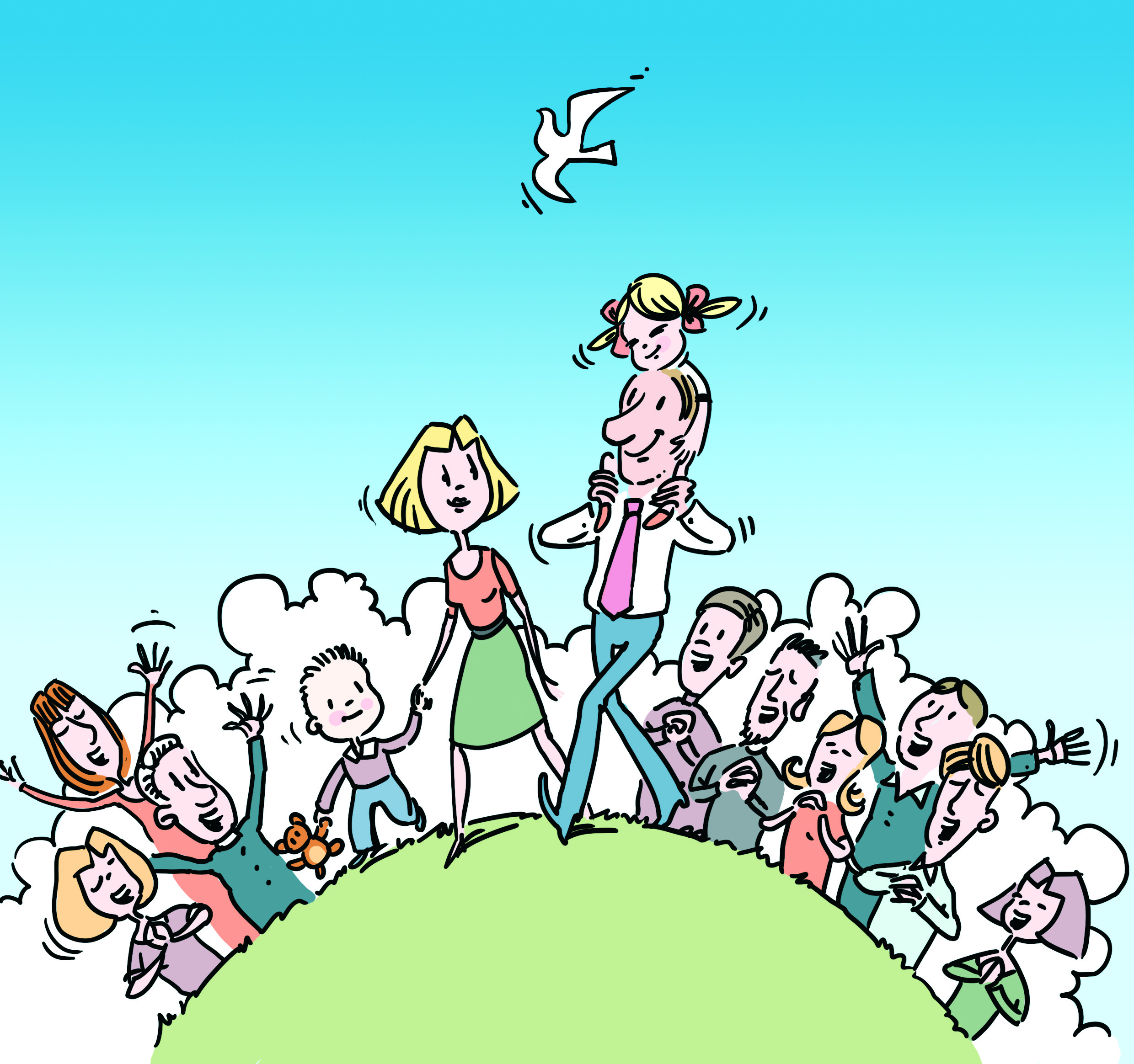 Spevom,  Slovom a modlitbouza tých, ktorí sa nemôžu brániť !29. január 2015 od 7.30do 22.00 na Gymnáziu sv. MikulášaProgram14.30 –Chvály15.30 – Korunka Božieho milosrdenstva16.00 – Film17.30 – Vešpery  ruženec18.00 – Beseda20.00 – Moderovaná adorácia22.00 – Záver – Eucharistické požehnanieSi pozvaný Ty aj tvojí rodiči!PS: Zápíš sa na rozpis v kaplnke